ŠKOLSKI JELOVNIK ZA PROSINAC  2017./2018. ŠK. GOD.1. TJEDAN (1. 12. 2017.)2. TJEDAN (4. 12. – 8. 12. 2017.)3. TJEDAN (11. 12. – 15. 12. 2017.)4. TJEDAN  (18. 12. – 22. 12. 2017.) Napomena: školska kuhinja ima pravo promijeniti jelovnik tijekom mjeseca, ukoliko postoje problemi s dobavljačima ili u slučaju neplanirane izmjene nastavnog procesa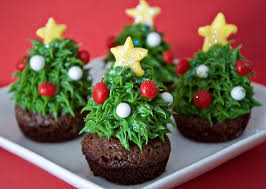 PONEDJELJAKUTORAKSRIJEDAČETVRTAKPETAK---PECIVOVOĆNI JOGURTPONEDJELJAKUTORAKSRIJEDAČETVRTAKPETAKPIZZAČAJLISNATO S VIŠNJOM CEDEVITAPECIVO BANANACEDEVITAKRUH PANIRANI ODREZAK KEČAP SOKIĆBUREK SA SIROMJOGURTPONEDJELJAKUTORAKSRIJEDAČETVRTAKPETAKKRUH PAŠTETA ČAJPUŽ ŠUNKA, SIR CEDEVITAKRUH HRENOVKA KEČAP CEDEVITAGRISBANANALISNATO ČOKOLADA CEDEVITAPONEDJELJAKUTORAKSRIJEDAČETVRTAKPETAKKRUHSUHI VRAT ČAJPECIVO VOĆNI JOGURTPIZZA CEDEVITAKRUHGRAH S KOBASICOMSLANAC ČOKOLADNO MLIJEKO